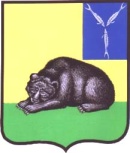 ГЛАВА  МУНИЦИПАЛЬНОГО ОБРАЗОВАНИЯ ГОРОД ВОЛЬСК
 ВОЛЬСКОГО МУНИЦИПАЛЬНОГО РАЙОНА САРАТОВСКОЙ ОБЛАСТИОктябрьская ул., д.114, г. Вольск, Саратовская обл., 412906Тел. (84593)7-02-52. Факс (84593) 7-02-52, e-mail: volsk-ms@mail.ruЗаключениео результатах публичных слушаний по проекту решения Совета муниципального образования город Вольск «Об исполнении бюджетамуниципального образования город Вольск за 2020 год»      07 июня 2021 г.                                                       г. ВольскВ соответствии со ст.10 Положения о публичных слушаниях Совета муниципального образования город Вольск, глава муниципального образования город Вольск Вольского муниципального района Саратовской области, рассмотрев материалы о проведении  публичных слушаний по проекту решения Совета муниципального  образования город Вольск «Об исполнении бюджета муниципального образования город Вольск за 2020 год» вынес настоящее заключение о следующем:1.Считать публичные слушания по рассмотрению проекта решения Совета муниципального образования город Вольск «Об исполнении бюджета муниципального образования город Вольск за 2020 год» состоявшимися.2.Представленный на рассмотрение публичных слушаний проект решения Совета муниципального образования город Вольск «Об исполнении бюджета муниципального образования город Вольск за 2020 год» одобрен участниками публичных слушаний единогласно.3.В соответствии со ст.29 Устава  муниципального образования  город Вольск Вольского муниципального района Саратовской области» одобренный по результатам публичных слушаний от 07 июня 2021 года проект решения Совета муниципального образования город Вольск «Об исполнении бюджета муниципального образования город Вольск за 2020 год» внести на рассмотрение  Совета муниципального образования город Вольск в установленном порядке.4.Рекомендовать депутатам Совета муниципального образования город Вольск принять проект решения «Об исполнении бюджета муниципального образования город Вольск за 2020 год».5.Настоящее заключение подлежит официальному опубликованию в очередном номере газеты «Вольский деловой вестник».Глава муниципального образования город Вольск                                                                               М.А. Кузнецов